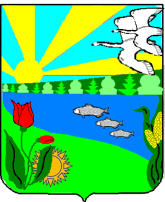 Администрация  Песковатского сельского поселенияГородищенского муниципального района Волгоградской области                                                                                                                                                             ПОСТАНОВЛЕНИЕОт «16 »  января  2017г.                                                                                                                       №  5Об отмене Постановления администрации Песковатского сельского поселения от 08.07.2015 г. № 39 «Об утверждении административного регламента  «Выдача разрешений на строительство, реконструкцию объектов капитального строительства, выдача разрешений  на ввод объектов в эксплуатацию»  В соответствии с Федеральным Законом  от 06.10.2003 года № 131-ФЗ «Об общих принципах организации местного самоуправления в Российской Федерации», руководствуясь Уставом Песковатского сельского поселения, ПОСТАНОВЛЯЮ
1. Постановление  администрации Песковатского сельского поселения от 08.07.2015 г. № 39 «Об утверждении административного регламента  «Выдача разрешений на строительство, реконструкцию объектов капитального строительства, выдача разрешений  на ввод объектов в эксплуатацию» - отменить   2. Разместить данное  Постановление  на официальном сайте администрации Песковатского сельского поселения: mo.peskovatki@.ru
3. Контроль за исполнением данного постановления оставляю за собой.4. Настоящее постановление вступает в силу со дня его обнародования.Глава Песковатскогосельского поселения	                                    Г.С.Мумбаев